NAME: ……………………………………. INDEX NUMBER: ………….………………….. SCHOOL……………………………. SIGNATURE: …………………DATE: ……………….451/2COMPUTER STUDIESPAPER 2FORM 4	TIME: 2½ HOURSDECEMBER EXAM 2021KENYA CERTIFICATE OF SECONDARY EDUCATION COMPUTER STUDIESPAPER 2INSTRUCTIONS TO CANDIDATES1. 	Type your name and index number at the top right hand corner of each printout.2. 	Write your name and index number on the CD provided3. 	Write the name and version of the software used for each question on the answer sheet.4. 	Passwords should not be used while saving in the CD5.	 Answer all questions.6. 	All questions carry equal Marks.7.	 All answers must be saved in the CD8. 	Make a printout of the answers on the answer sheets provided.9.	Hand in all the printouts and the CDThis paper consists of 4 printed pages. Candidates should check the question paper to ensure that all pages are printed as indicated and no questions are missing.Question OneThe following data is an extract of data obtained from Movers Transport company records. Study the data and answer the questions that follow.a) 	Enter the data shown above into a spreadsheet giving it an appropriate title, center and bold across the worksheet. Save the workbook as WORK01. Rename the worksheet as Jan records 											(10 Marks)b) 	Copy the data to a new worksheet and add the details of producer Valence Masitsa of area 101B, ID 452 with quantity of produce of 2,700kg in an appropriate row. 		(1 Mark)c) 	Insert double borders around every cell and every row.				(2 Marks)d)	 Use a function to calculate the Total cost for the producer with ID number 115 given that the price per KG of the produce is Sh.41 .00						(2 Marks)e) 	Use the formula for Total cost obtained for producer Selina Mwao  and use it to calculate the gross cost for all the farmers 							(2 Marks)f) 	Use if function to calculate transport cost for all the producers given that transport is charged per Kg is as follows  								(5 Marks)g) 	Insert the value 20% in cell E14. Using absolute cell referencing calculate deductions, given that the deduction is 20% of the Total cost. 						(4 Marks)h) 	Using a function calculate the Net cost, given that Net cost is Gross cost  minus deductions and gross cost is Total cost plus Transport cost					(4 Marks)i) 	Format the columns containing currency values to currency with 2 decimal places and prefix Ksh. Rename the worksheet PRODUCE PAY. 			  		(3 Marks)j) 	Arrange the records in ascending order of the producer ID. 			(2 Marks)k) 	Copy the contents of worksheet Jan records to a new worksheet and rename it as Filtered. By applying suitable filter condition, display records for all producers except those from area 79A. 											(4 Marks)1) 	Use subtotals function to calculate subtotals for the quantity delivered, gross pay and net pay from each area. 									(3 Marks)m) 	Create an embedded pie chart showing the total quantity of produce delivered for each area .The chart should have the following details.i. 	Chart title: Area Total produce deliveredii.	Legend Position: RightSave it as CHART 1 								(5 Marks)n)	 Print Jan records, Produce Pay and Filtered in landscape orientation. 		(3 Marks)Question 2You are part of a wedding committee of your friend and you have a vast knowledge of using a computer; you are tasked to be in charge of the wedding cards. Using a desktop publishing software, design the wedding card as it appears. Name the file as W-Card.			(24marks)Prepare the page layout specifications as follows:Paper size: A4 portrait							(2mks)Grid guides								(3mks)Column guides:	1Row guides:	2Spacing:		0.3”Margins guides								(2mks)Left and right: 	0.24”Top and bottom:	0.25”					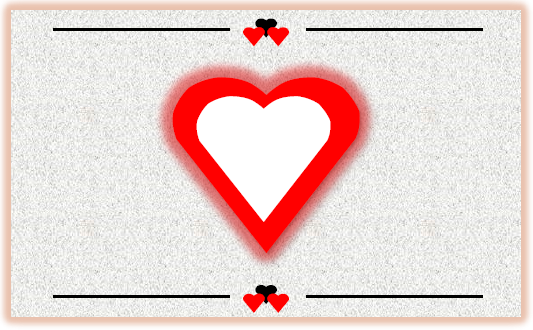 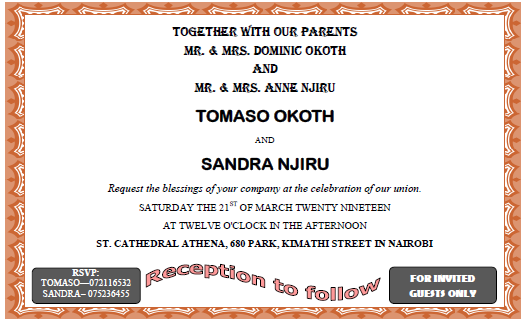 Format the Outer heart shape in the middle part of the design to the following specifications: 											(4marks)Color: RedOutline: Light blueHeight: 2.64”Width: 2.84” Perform the following formatting on the rectangle of the first part of the design.Apply an outline shadow. 																	(1mark)Background Texture fill - Newsprint.				           (2Marks)									Add a glow (Accent 1, 18pt glow), glow size 25pts, and 57% transparency.										       (4marks)	Change the paragraph text starting from “Request the blessings…” to color cold with line spacing of 0.75sp.								      (2marks)Format the names of the bride and bridegroom to have a strikethrough and a dotted underline.											     (2marks)Group all objects in the design.							     (2marks)Insert a page header “LOVE IS A GOOD THING”.				      (1mark)Print the publication.																				      (1mark)AREAPRODUCERIDNAMEQUANTITY DELIVERED (KG)TOTAL COSTTRANSPORT COSTGROSS COSTDEDUCTIONNET PROFIT101B115Selina Mwao456279A145Yvonne Kibet125479A012Dorothy Namulungu23579A561Tiffany Wangui8954101B016Asha Waningu965820Z123Ruth Mellanie789520Z458Afif Mumtaz456101B654Pelah Wonder42120Z758Christabel Simbauni7895AREAPrice per kg101B5.0020Z3.50 79A4.00